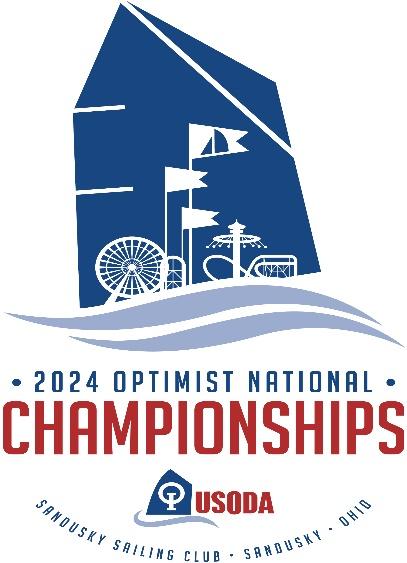 SPONSOR CONTACT FORMSponsor Name: 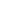 Contact person, title: 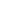 Business address: 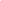 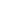 Contact phone: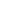 Contact email: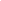 Level of Sponsorship desired: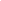 Logo Attached/emailed In JPEG formPlease mail this form by May 1, 2024 to Sandusky Sail Club ℅ Opti Nationals at PO Box 814, Sandusky, Ohio 44870. Please include your check or money order.  Alternatively, you may contact Marcia Giordano at 205-903-9256 or marciasvlc@yahoo.com to make other arrangements or secure payment by Credit Card.